Lisansüstü Tez Kapağı Arkasında Yer Alan Kare Kodun İçermesi Gereken Bilgiler: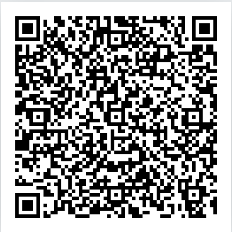 *Örnek kare kod.Lütfen sadece aşağıdaki içeriği bilgilerinizi düzenleyerek kare kod haline getiriniz.T.C. Ahi Evran Üniversitesi…………………………Enstitüsü…………………………Anabilim DalıYüksek Lisans/Doktora TeziTezin AdıTezin İngilizce AdıÖğrencinin Adı SoyadıDanışmanın Adı Soyadı(varsa) İkinci danışmanın Adı SoyadıKırşehir/YılTez ile ilgili detaylı bilgi için aşağıdaki bağlantıya tıklayınız.http://fbe.ahievran.edu.tr/index.php/2011-08-28-14-26-36/tez-arsivi